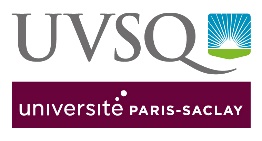 Procédures pour l’obtention d’une carte d’accès ou d’une carte visiteurEnseignants vacataires « rémunérés par L’UVSQ »Avant de demander une carte d’accès aux bâtiments et parkings, veuillez vérifier les points suivants :S’assurer que votre dossier soit entièrement finalisé,Être en possession de votre numéro de matricule,Procéder au téléchargement du formulaire de demande et cocher selon votre choix des bâtiments et parkings, sur le site : https://www.uvsq.fr/dmguDossier complet à envoyer par email à l’adresse suivante : dmgu.cartacces@uvsq.fr ou à déposer dans la boite aux lettres prévue à cet effet à quelques pas du bureau C 031. Formulaire de demande complété + la photocopie de la carte grise et de l’attestation d’assurance + une photo d’identité,Votre carte d’accès sera éditée et paramétrée dans les 48 h et sera déposée à l’accueil du bâtiment Vauban ou d’Alembert selon votre choix.Enseignants vacataires « non rémunérés par L’UVSQ »Demande de carte visiteur donnant accès aux bâtiments et parkingsProcéder au téléchargement du formulaire de demande selon votre choix des bâtiments et parkings sur le site https://www.uvsq.fr/dmguDossier complet à envoyer à l’adresse suivante : dmgu.cartecces@uvsq.fr ou à déposer dans la boite aux lettres prévue à cet effet à quelques pas du bureau C031.Formulaire de demande complété + la photocopie de la carte grise et de l’attestation d’assurance + une photo d’identité (Première demande uniquement)Votre carte visiteur sera éditée et paramétrée dans les 48 h et sera déposée à l’accueil du bâtiment Vauban ou d’Alembert selon votre choix.                                                                                   Direction des moyens généraux universitaires                                                                                                  Secteur accueil – logistique